　　　　　　　　　　　　　　　　　　　　　　　　　　　　　平成28年9月吉日会員各位　　　　　　　　　　　　　　　　　　　　　　　　一般社団法人宮城県作業療法士会　　　　　　　　　　　　　　　　　　　　　　　　　特別支援教育推進特設委員会　　　　　　　　　　　　　　　　　　　　　　　　　　委員長　　　本多　ふく代　　一般社団法人　宮城県作業療法士会　特別支援推進特設委員会主催　平成28年度人材育成プログラム研修会　　　　　　　　『子どもの育ちについて学ぼう！』のご案内拝啓　少しずつ秋らしさを感じる季節となりました。皆様におかれましては、ますますご健勝のこととお慶び申し上げます。　さて、宮城県作業療法士会では特別支援教育推進特設委員を設置し、当作業療法士会において作業療法士の特別支援教育への参画を推進すべく活動しております。昨年度実施しましたアンケートから、発達障害領域に興味はあるが自信がない、学び直したいなどの会員の方の声をいただきました。また、外部支援専門家事業において特別支援教育への参画など、少しずつ他職種に作業療法士の有用性が広まりつつある状況となっております。そこで、今年度、発達障害領域以外の領域で働いている作業療法士など領域を超え、県士会会員の皆さまと「子どもの育ち」や「発達過程の作業療法の実際」について共に学びあうため、以下の通り、研修会を企画致しました。発達過程の基礎的なことを学び直し、今後、地域において発達障害について相談できる作業療法士の育成につなげていきたいと思っております。敬具記内容：『子どもの育ちについて学ぼう！！』日時：　①第1回　　平成28年10月22日（土）14:00～16:00（120分）　　　　　　テーマ：「子どもの育つ道すじ～こころとからだ～」　　　　②第2回　　平成28年12月10日（土）14:00～16:00（120分）　　　　　　テーマ：「肢体不自由・重複障がいをもつ子どもたち」　　　　③第３回　　平成29年　2月11日（土）14:00～16:00（120分）　　　　　　テーマ：「発達障がい（心の不自由）をもつ子どもたち」講師：宮城県作業療法士会特別支援教育推進委員会委員が担当します。会場：①東京エレクトロンホール　4階　和室　　　②③東北文化学園大学　参加対象者：宮城県作業療法士会会員に限る　（参加人数　各回30名（先着順））参加費：　各回　500円　申し込み及び問い合せ：一回のみの参加も可能、まとめての参加申し込みも可能です。（申し込み締切：第１回10月15日、第２回12月3日、第3回2月4日）申し込み用紙をダウンロードして下記番号にFAXでお申し込みください。　　宮城県作業療法士会事務局　　FAX０２２－２６３－００９８本多ふく代　　fhonda@rehab.tbgu.ac.jp一般社団法人　宮城県作業療法士会　　特別支援教育推進特設委員会　主催人材育成研修　　　　子どもの育ちについて学ぼう！！　　～子どもの育ちや発達障害について学び直しをしませんか？～　宮城県作業療法士会では、昨年度より特別支援教育推進特設委員会を設置し、特別支援教育への参画を推進すべく活動をしています。年々、発達障害についての相談件数が増えてきています。地域の作業療法士への期待も大きくなってきております。会員の方から、「興味はあるけど自信がない」「発達領域の実習経験がない」など、興味はあるが自信がないという声を多く寄せられています。　そこで以下の通り、研修会を企画致しました。子どもの育ちや、育ちにくさを持っている発達障害の子どもたちについて、改めて学び直しをしたいと思います。特に、発達障害以外の領域で働く作業療法士や若い作業療法士の皆さんに是非参加していただきたいと思います。多くの皆様のご参加をお待ちしております。　参加費：1テーマ　500円　　定員：30名（先着順）（宮城県作業療法士会　会員限定）申し込み締切：第１回10月15日、第２回12月3日、第3回2月4日＊1回のみの参加も可能です。　＊どの会場も駐車場はございません。公共交通機関をご利用ください。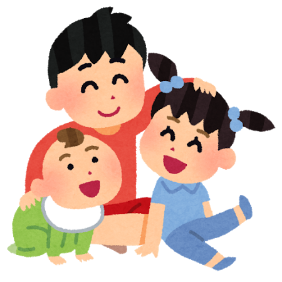 一般社団法人　宮城県作業療法士会主催「子どもの育ちについて学ぼう！！」研修会　　申込用紙（FAXの場合は、この用紙をそのまま送信してください。）●上記研修会への参加申込みを致します。　　　　＝申込み注意事項＝下記に所属施設名、電話番号、参加申込者氏名および希望する回に○を記入してください。申込み締め切りは、第１回平成28年10月15日、第２回12月3日、第3回平成29年2月4日です。3回まとめての申込みも可能です宮城県作業療法士会会員向けの研修となります。県士会会員以外の方の参加はできません。職場宛出張依頼の公文書が必要な場合は、申込〆切日の1週間前までに，上記事務局まで直接お問い合わせ下さい。申し込みが遅い場合は公文書発行が間に合わない場合がありますのでご注意ください。内容日時場所第1回「子どもの育つ道すじ　～こころとからだ～平成28年10月22日（土）14:00～16:00（120分）東京エレクトロンホール4階和室第2回「肢体不自由・重複障がいをもつ子どもたち」平成28年12月10日（土）14:00～16:00（120分）東北文化学園大学第3回発達しょうがい（心の不自由）をもつ子どもたち平成28年2月11日（土）東北文化学園大学送信先施設名：宮城県作業療法士会事務局　　　　　　　　　　　　　　　　　　　　住所：〒980-0802　仙台市青葉区二日町18-25　シャルム603号FAX：022－263-0098　（TEL同：電話対応は祝日を省く　月･水･金　9:00～14:00）　　　　            発信者所属施設名：住所：〒氏名：FAX：　　　　　　　　　　　　　　　　　　℡：所　　属連絡先電話番号氏名および日本作業療法士協会会員No.宮城作業療法士会会員℡(  　  )日本ＯＴ協会No.　　　　　　　希望に○を入れてください第1回（　　　　　　　　）第2回（　　　　　　　　）第3回（　　　　　　　　）℡(     )日本ＯＴ協会No.　　　　　　　希望に○を入れてください第1回（　　　　　　　　）第2回（　　　　　　　　）第3回（　　　　　　　　）℡(  　  )日本ＯＴ協会No.　　　　　　　希望に○を入れてください第1回（　　　　　　　　）第2回（　　　　　　　　）第3回（　　　　　　　　）℡(     )日本ＯＴ協会No.　　　　　　　希望に○を入れてください第1回（　　　　　　　　）第2回（　　　　　　　　）第3回（　　　　　　　　）